CENTRE DE DÉVELOPPEMENT DU CLUB – Les Montagnards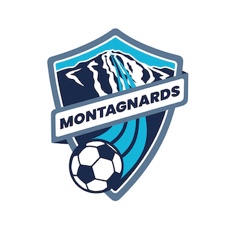 FondamentauxCatégorie U7-U8période phare pour l’apprentissage et acquisition technique, jeu à 5 contre 5 travail sans opposition et avec opposition modéréedéveloppement moteur (coordination, équilibre, agilité/proprioception/ressenti)apprivoiser le ballon (conduite de balle, passe, tir, jonglage, dribble, enchaînement contrôle-passe, contrôle-tir)travailler les deux piedsvoir et être vuprendre plaisir à jouer au ballonrelation avec le ballonprendre et avoir confiance en soirelation de groupeprendre l’habitude du « travail » à l’entraînementapprendre à être attentif aux consignes des éducateursjeulieu de pratique : le clubinteraction avec chaque enfant et ses parents avant (leurs attentes), pendant (retour sur les acquisitions) et après (bilan de fin de saison), le tout par le département techniqueobjectifs et évaluation de fin de saison :conduite slalom + frappe, pied droit et pied gauchejonglage : 15 mains / pieds (droit, gauche)                       5 mains / têteparcours coordinationen surligné, les ajouts des connaissances à acquérir lors d’un changement de catégorieDirecteur technique – 2022 Vincent DERNONCOURT © Stéphane PORTE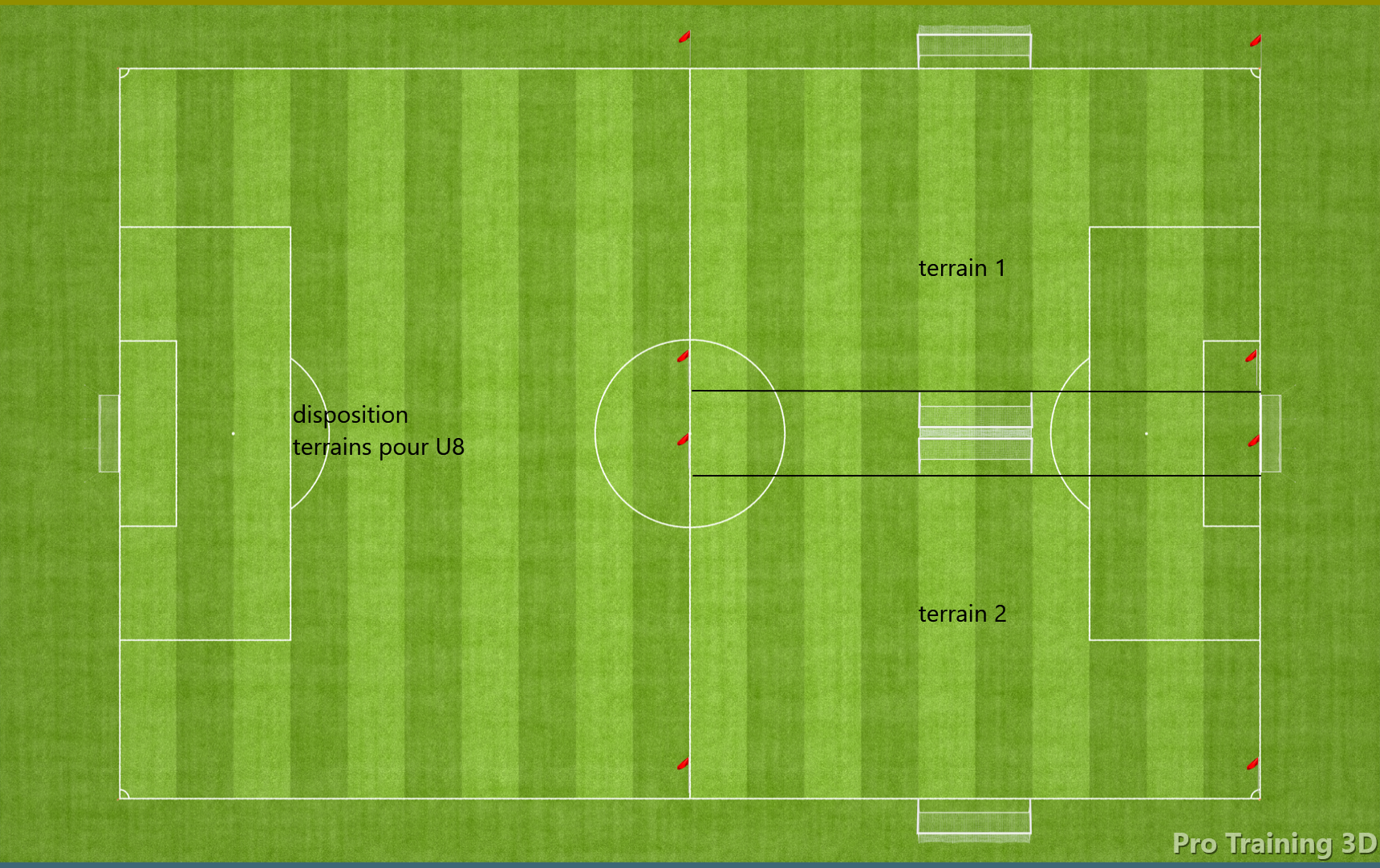 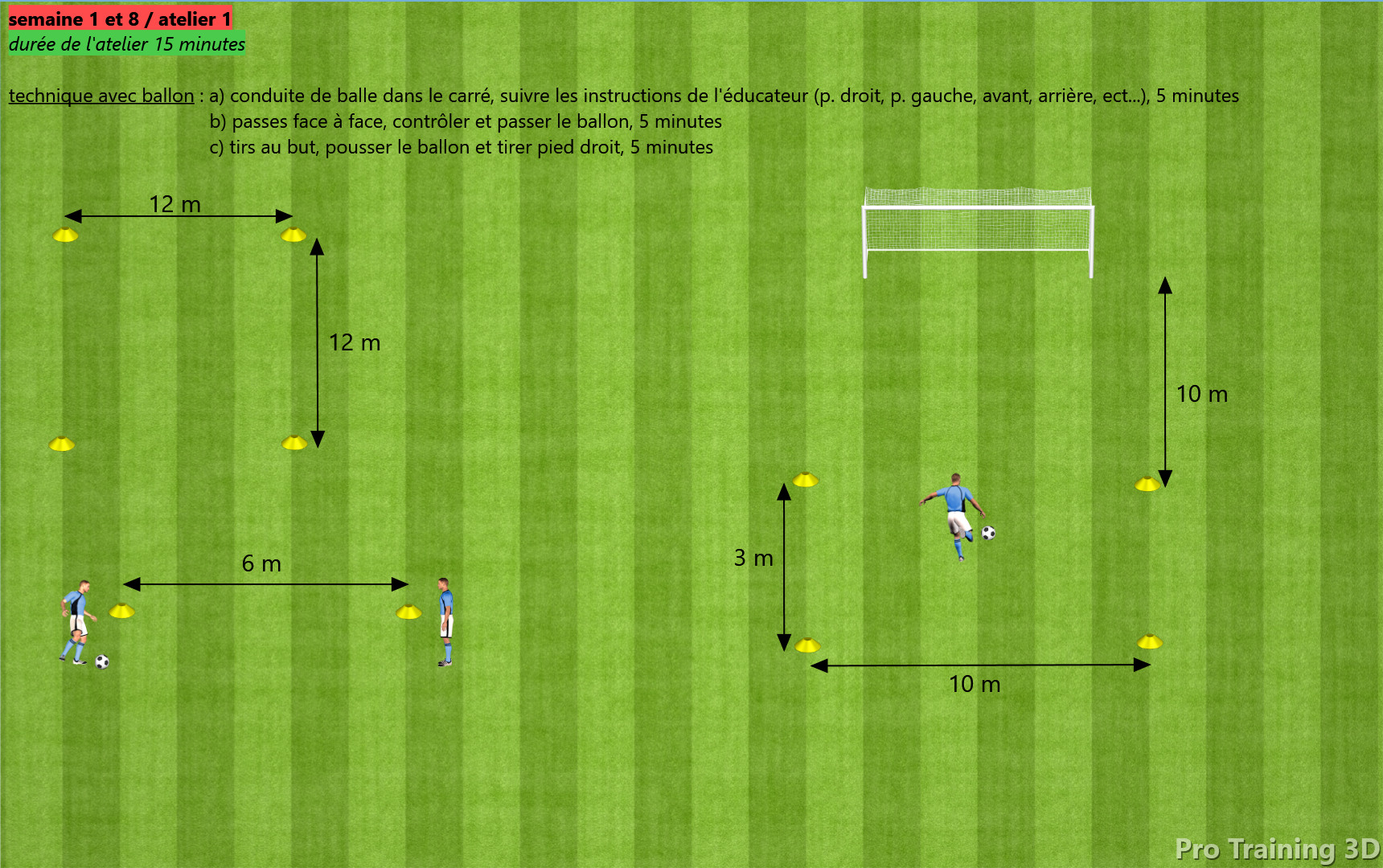 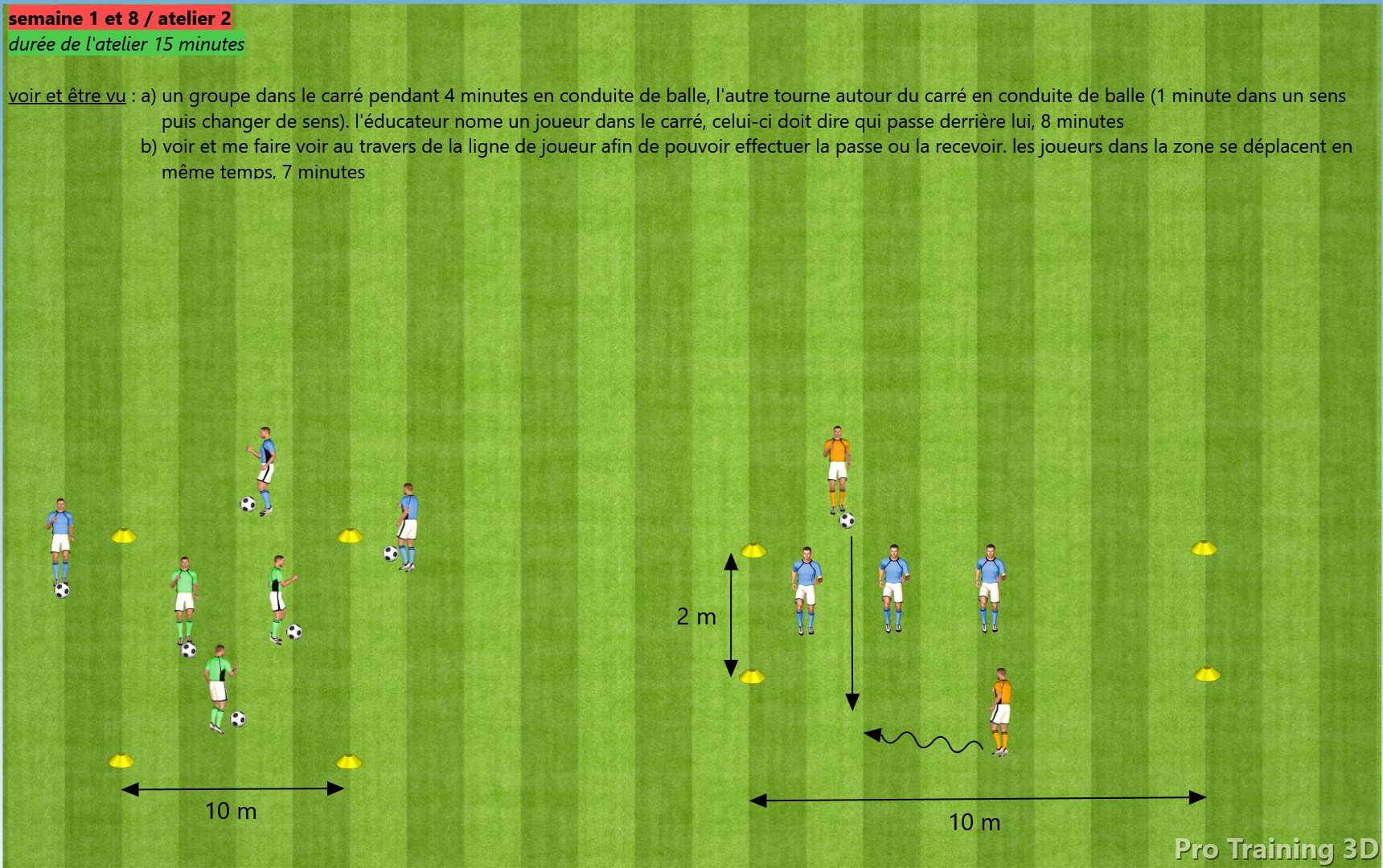 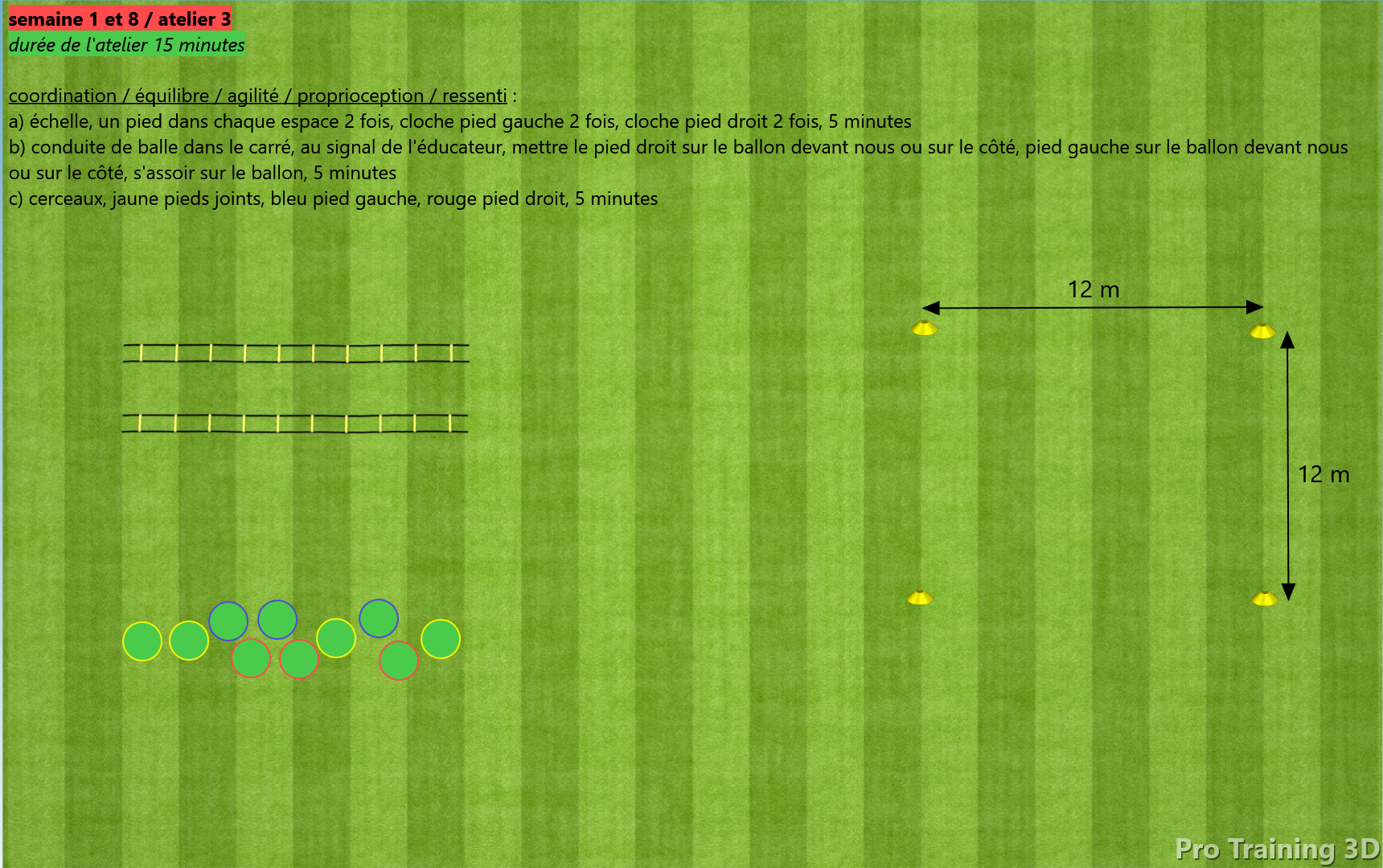 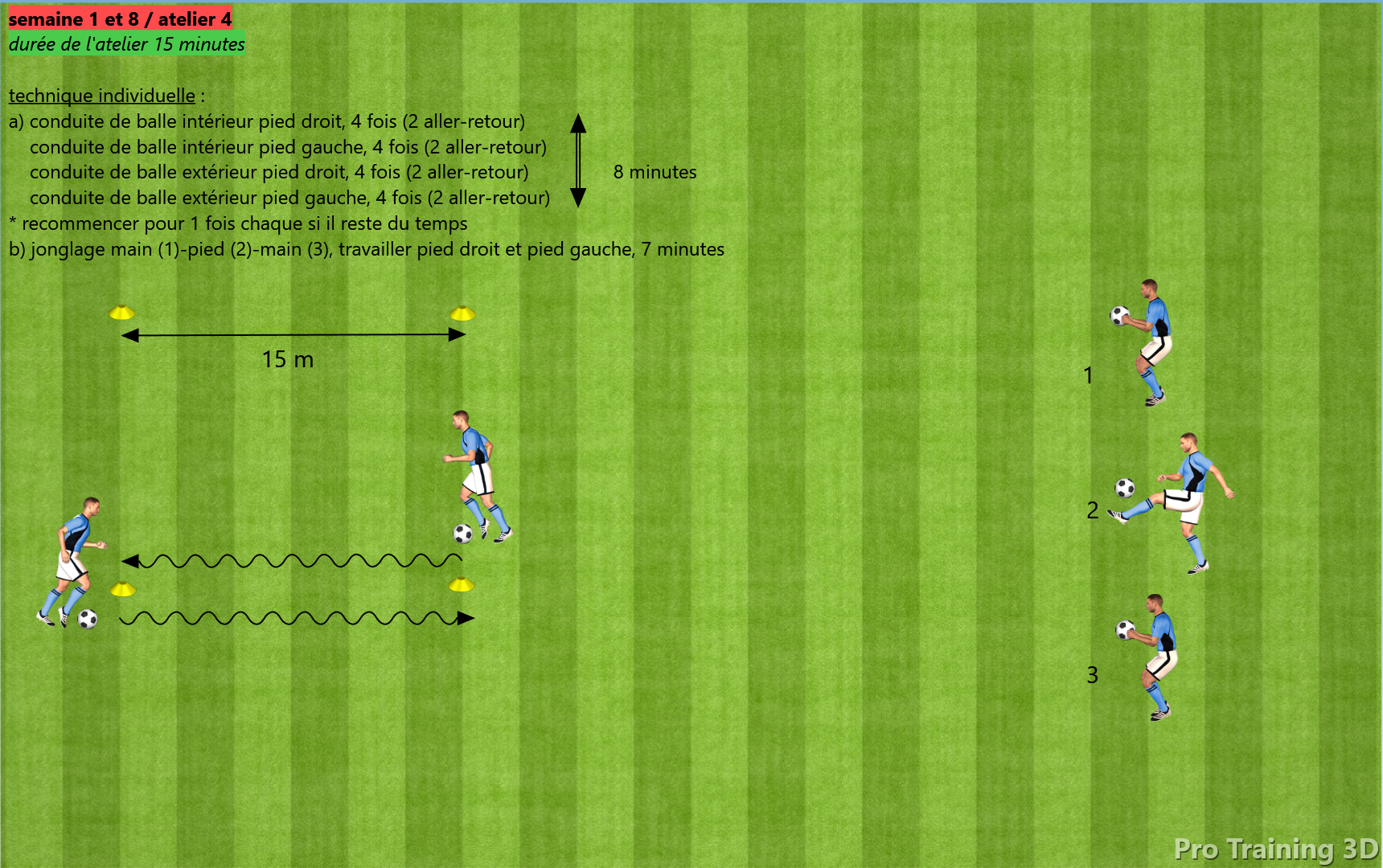 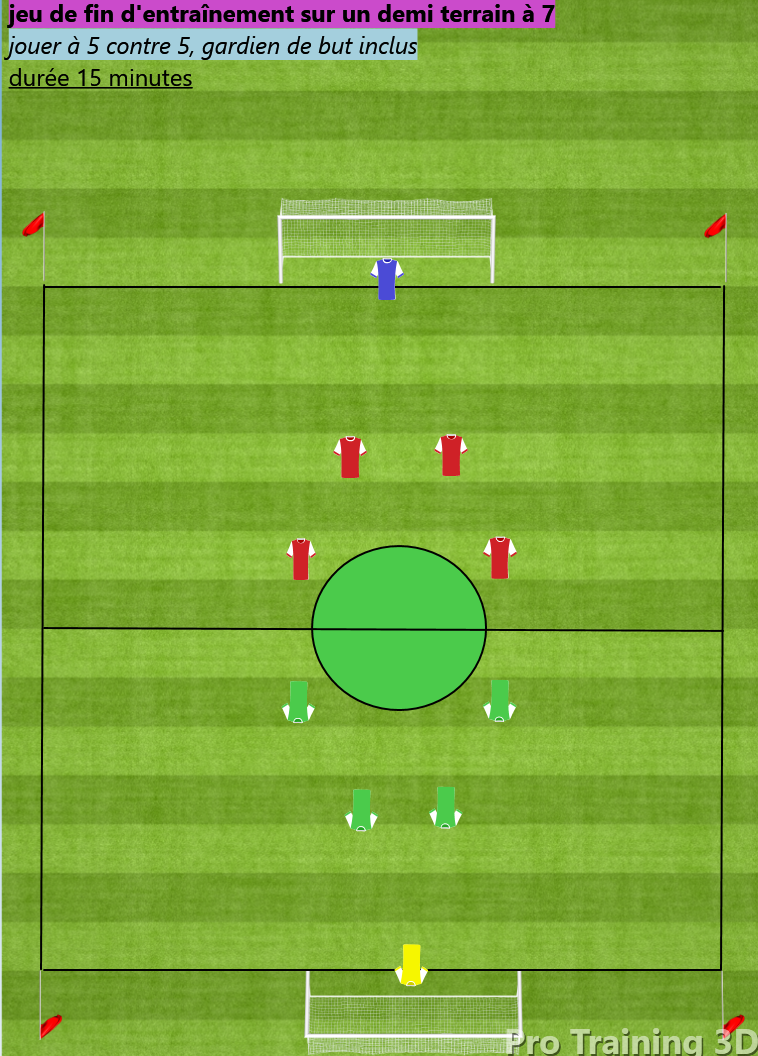 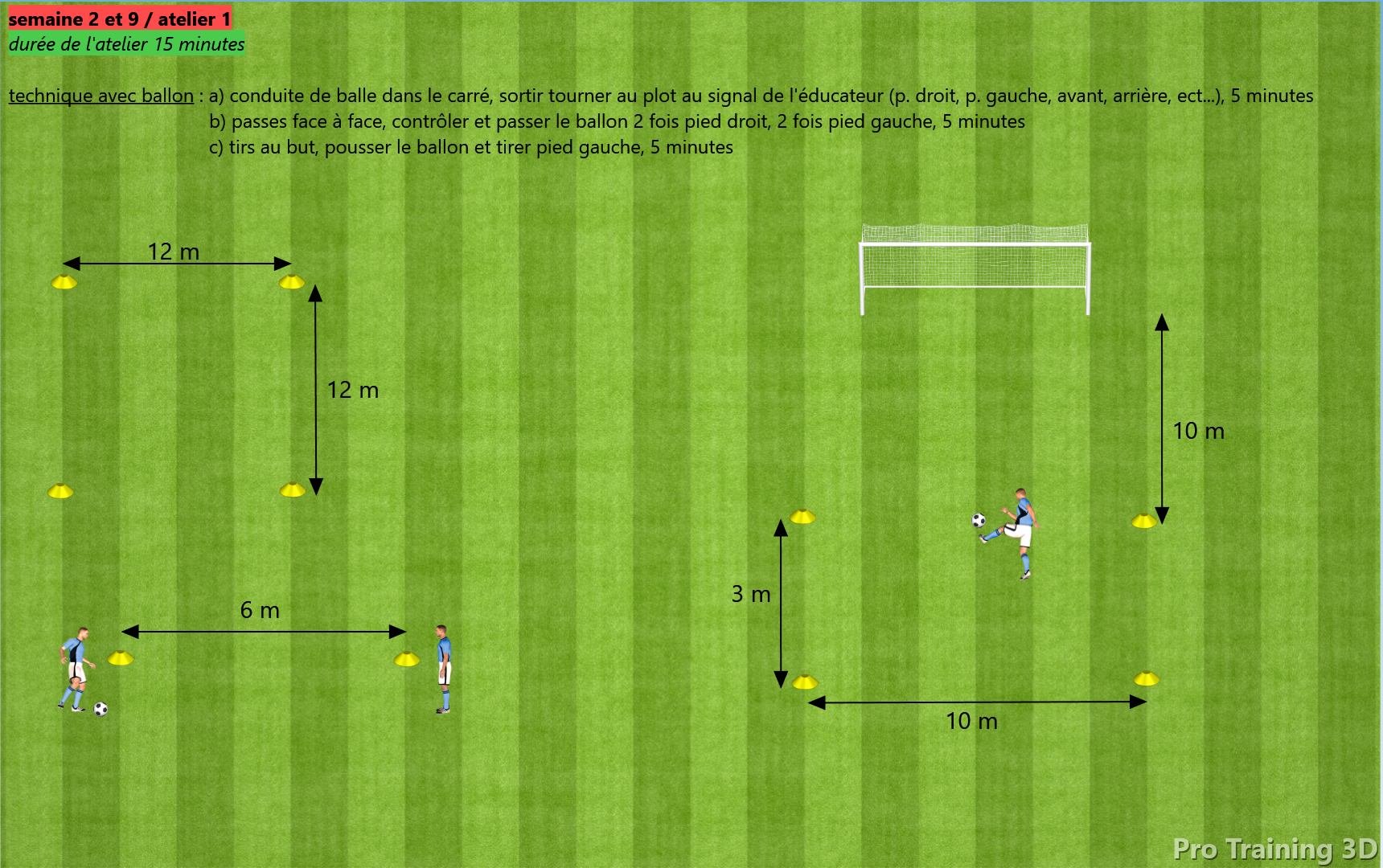 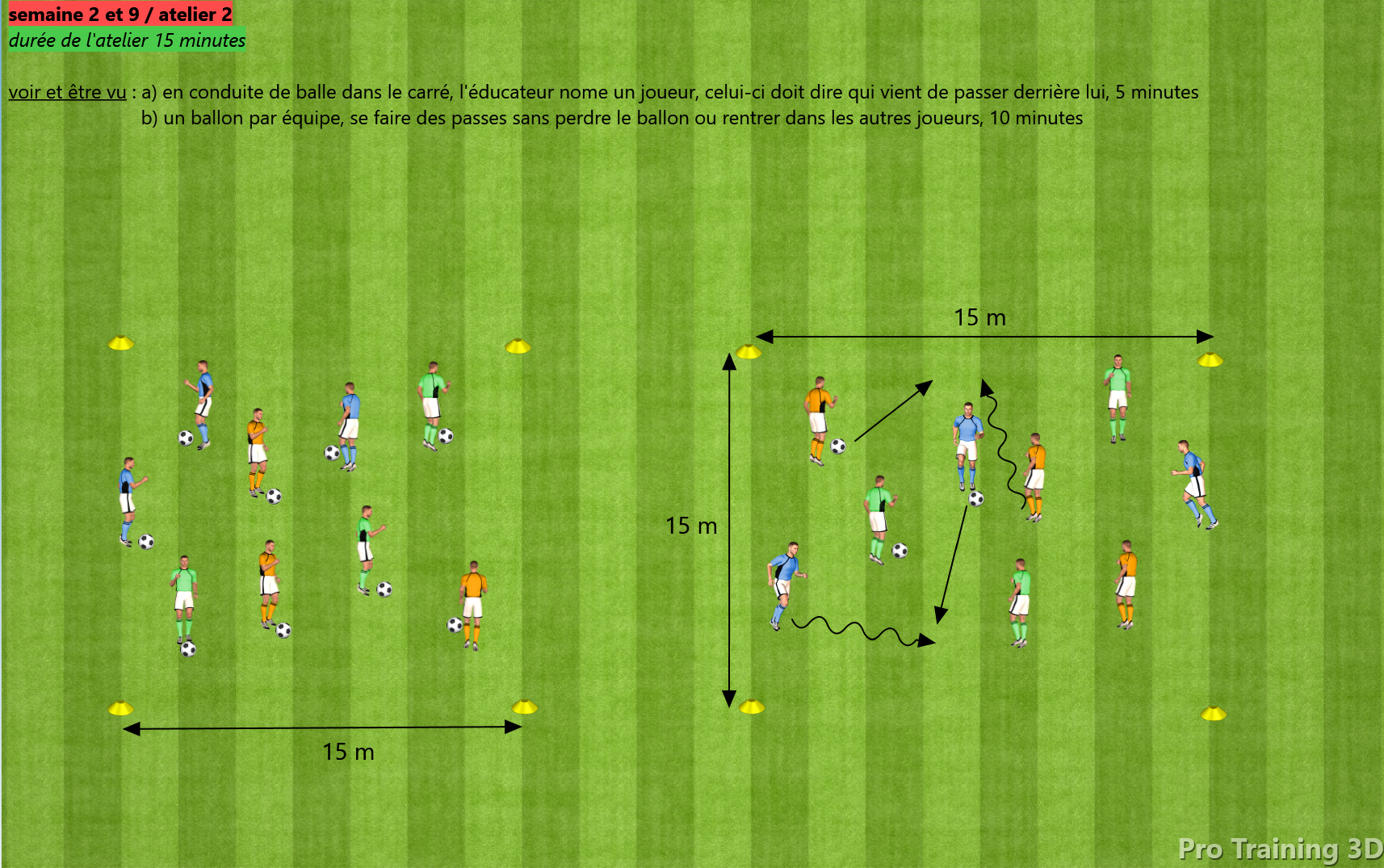 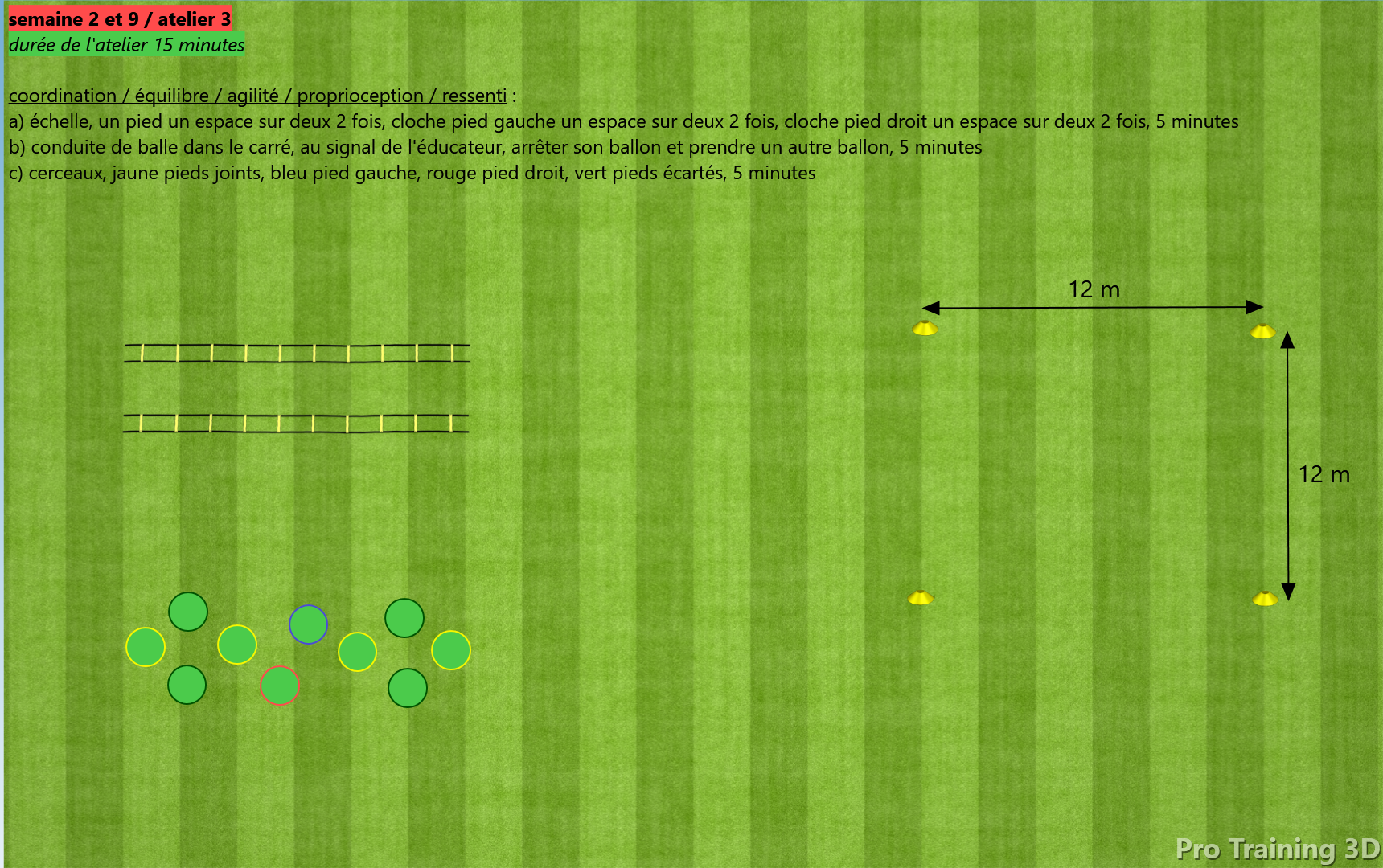 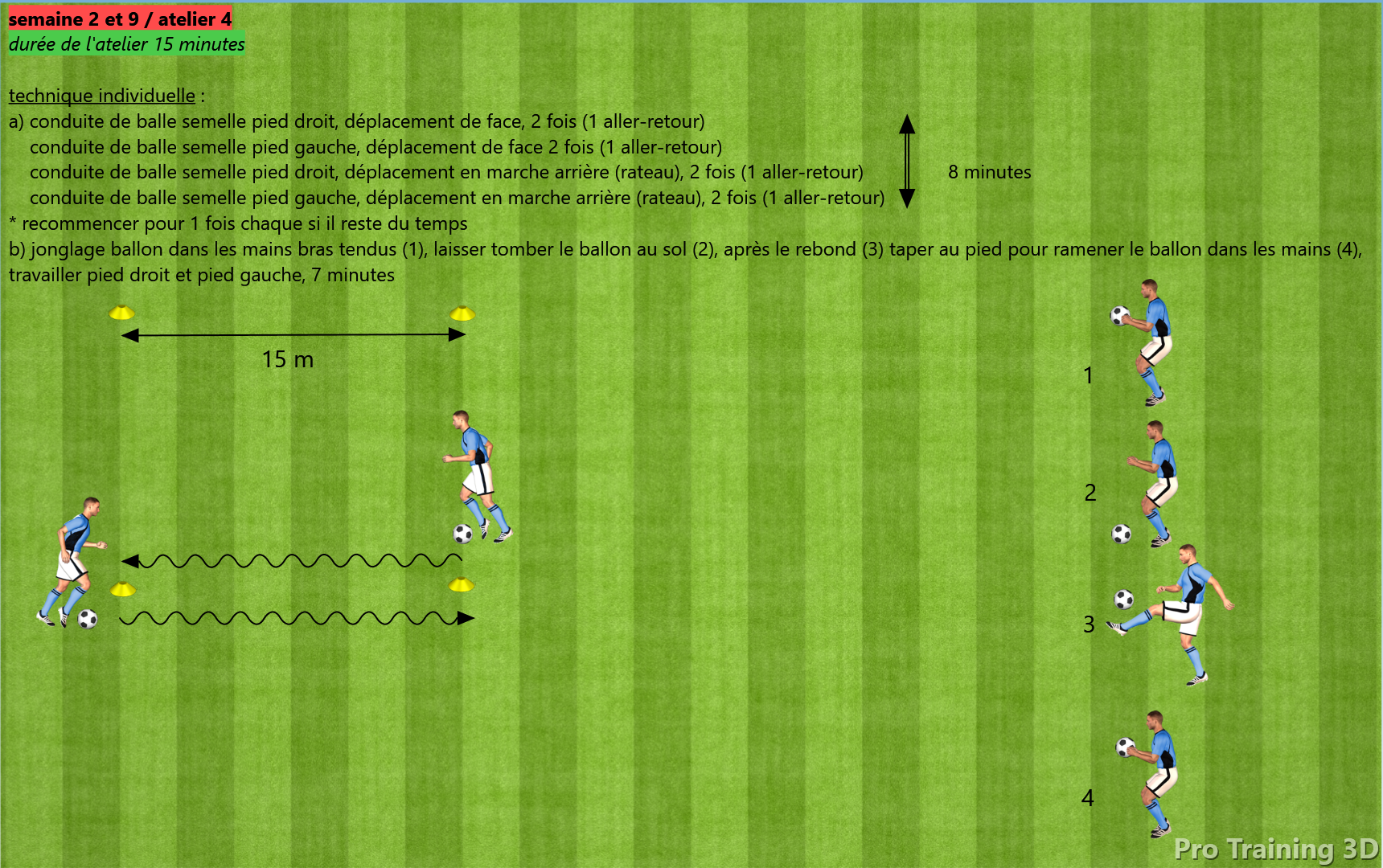 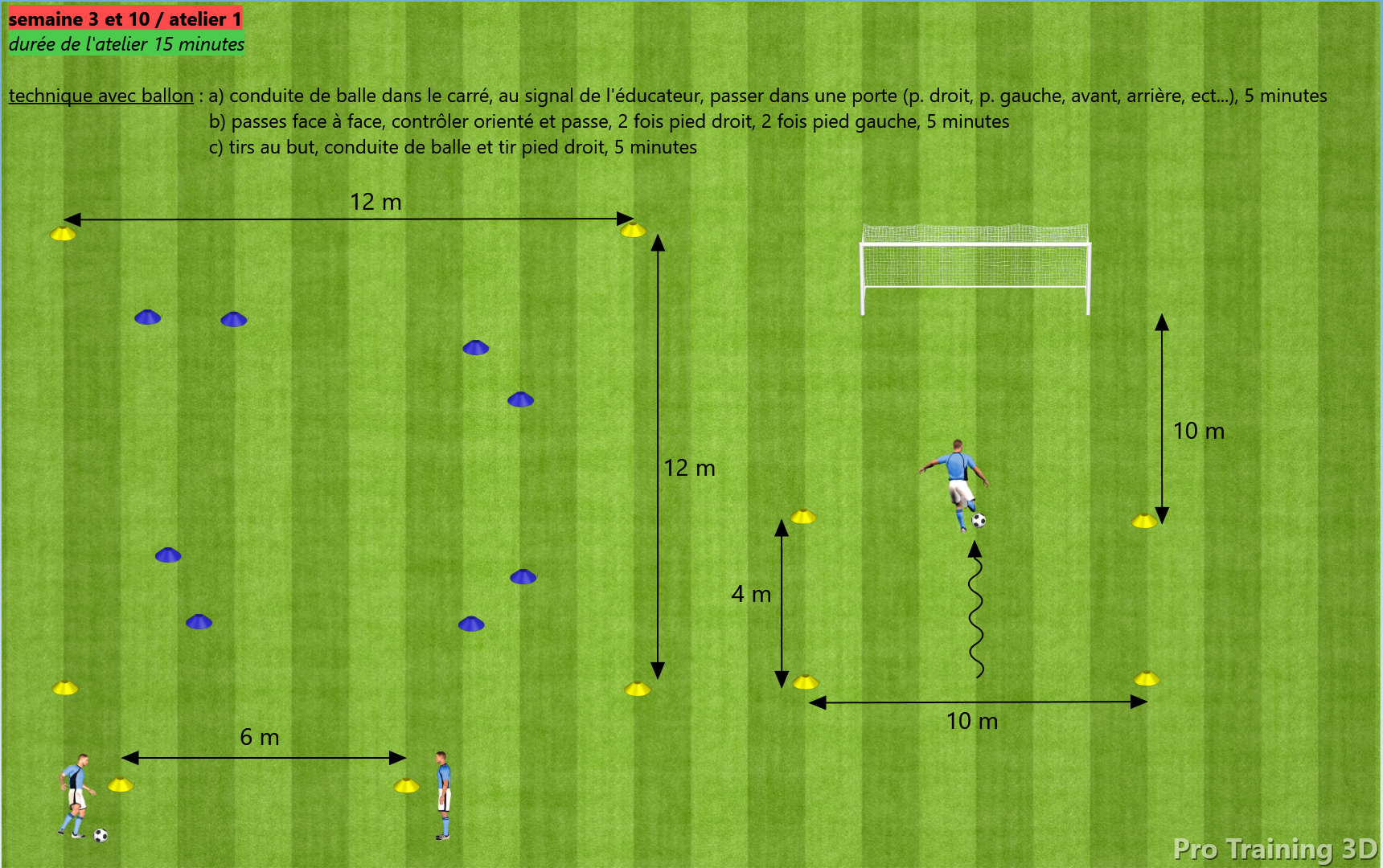 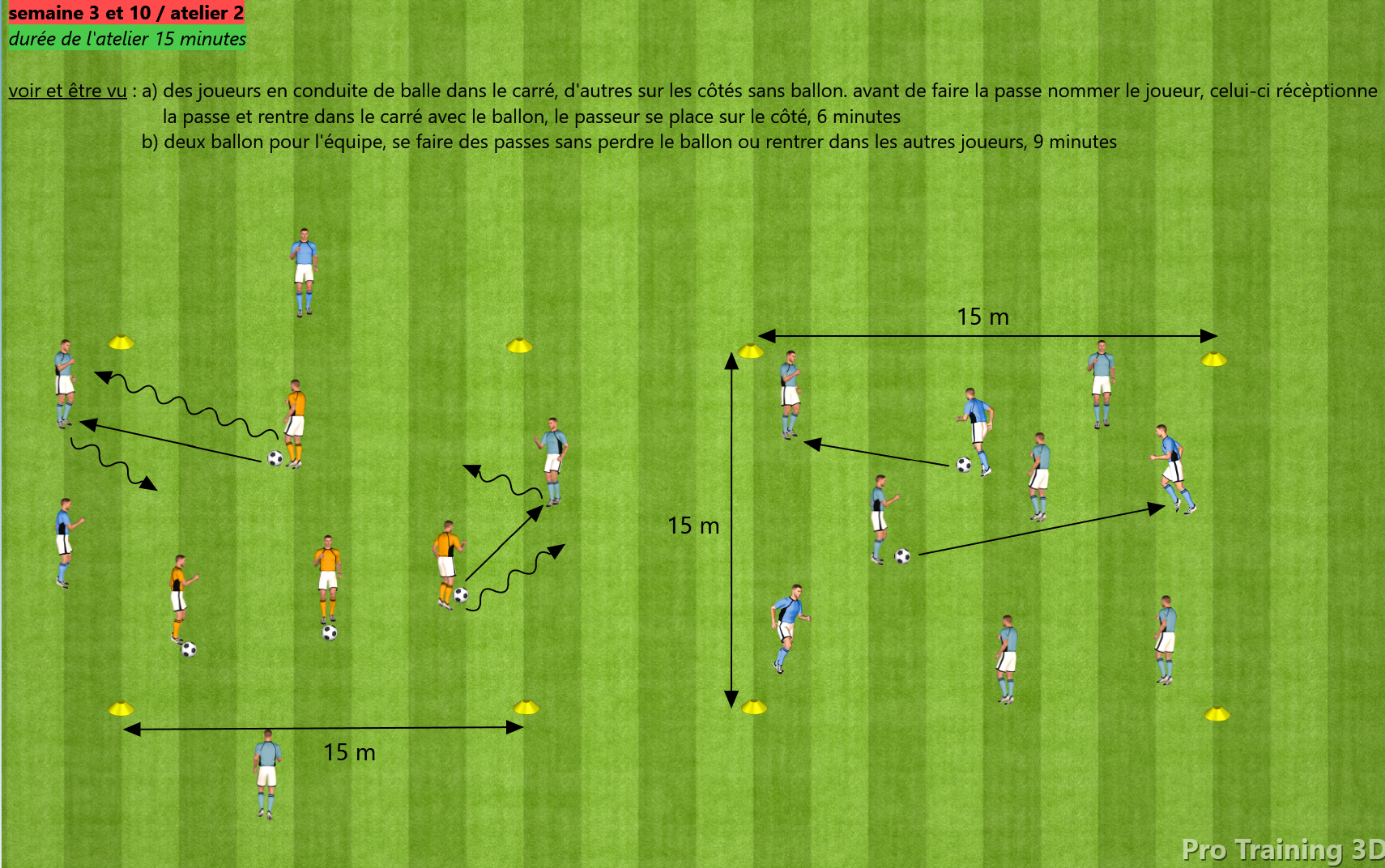 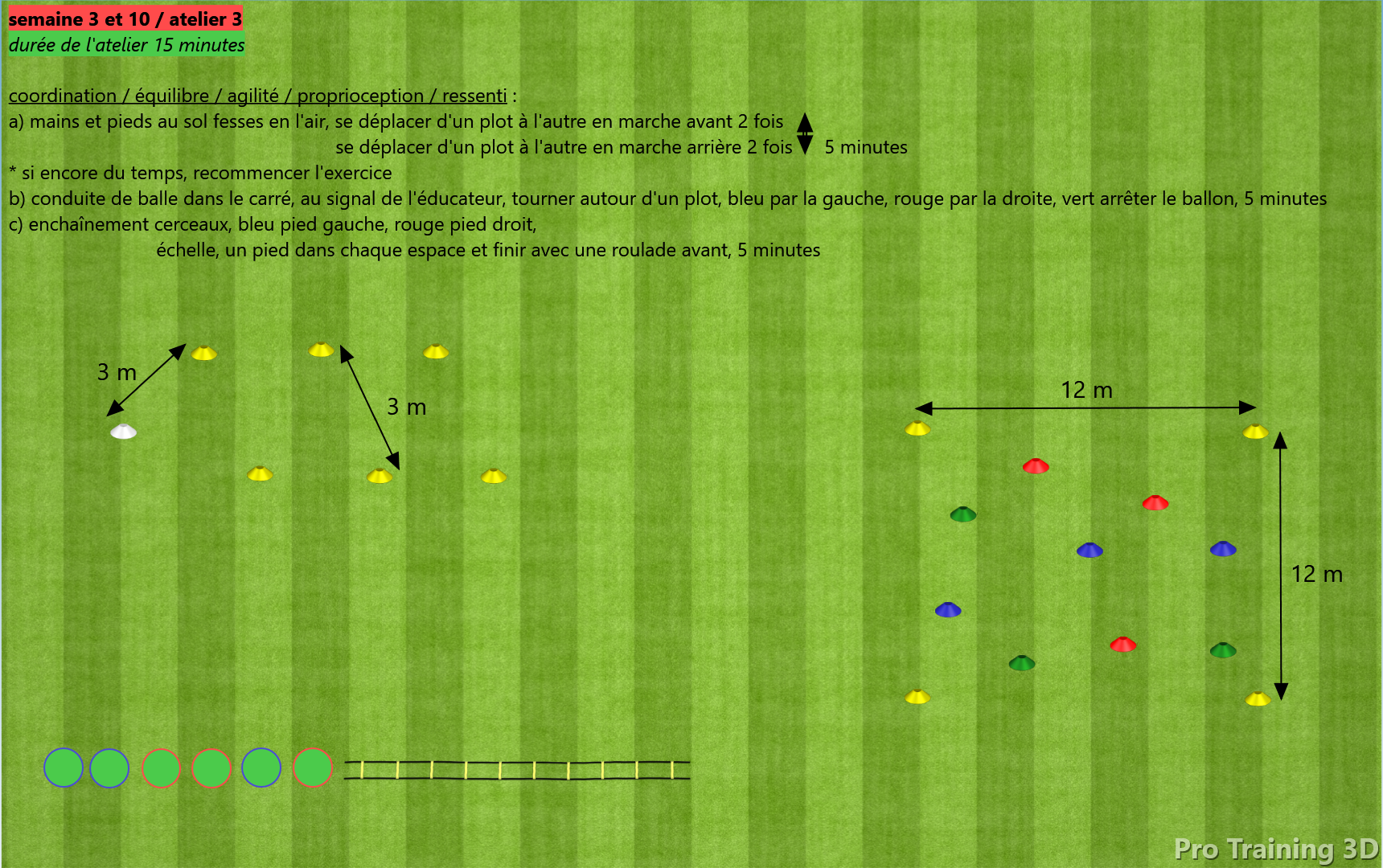 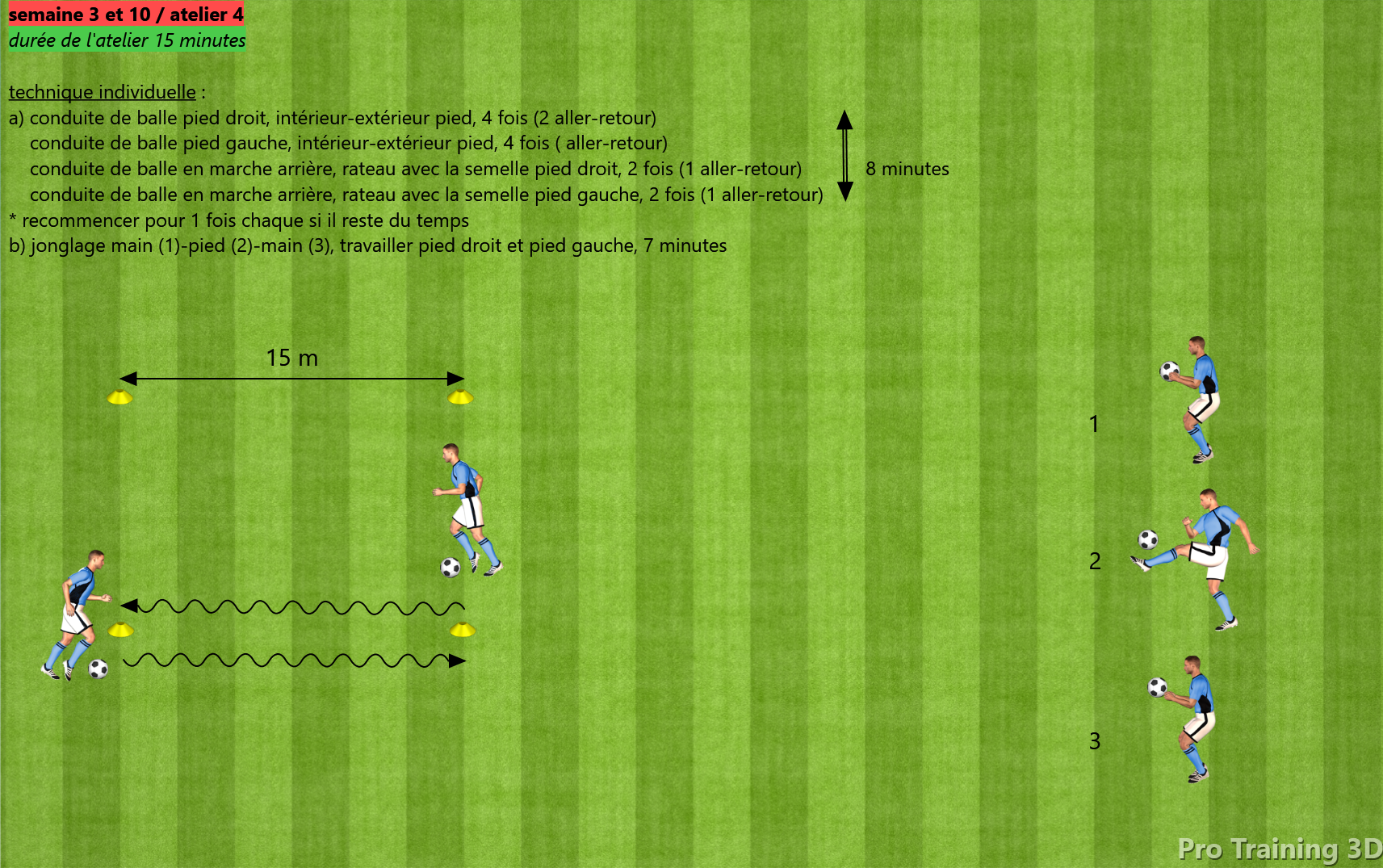 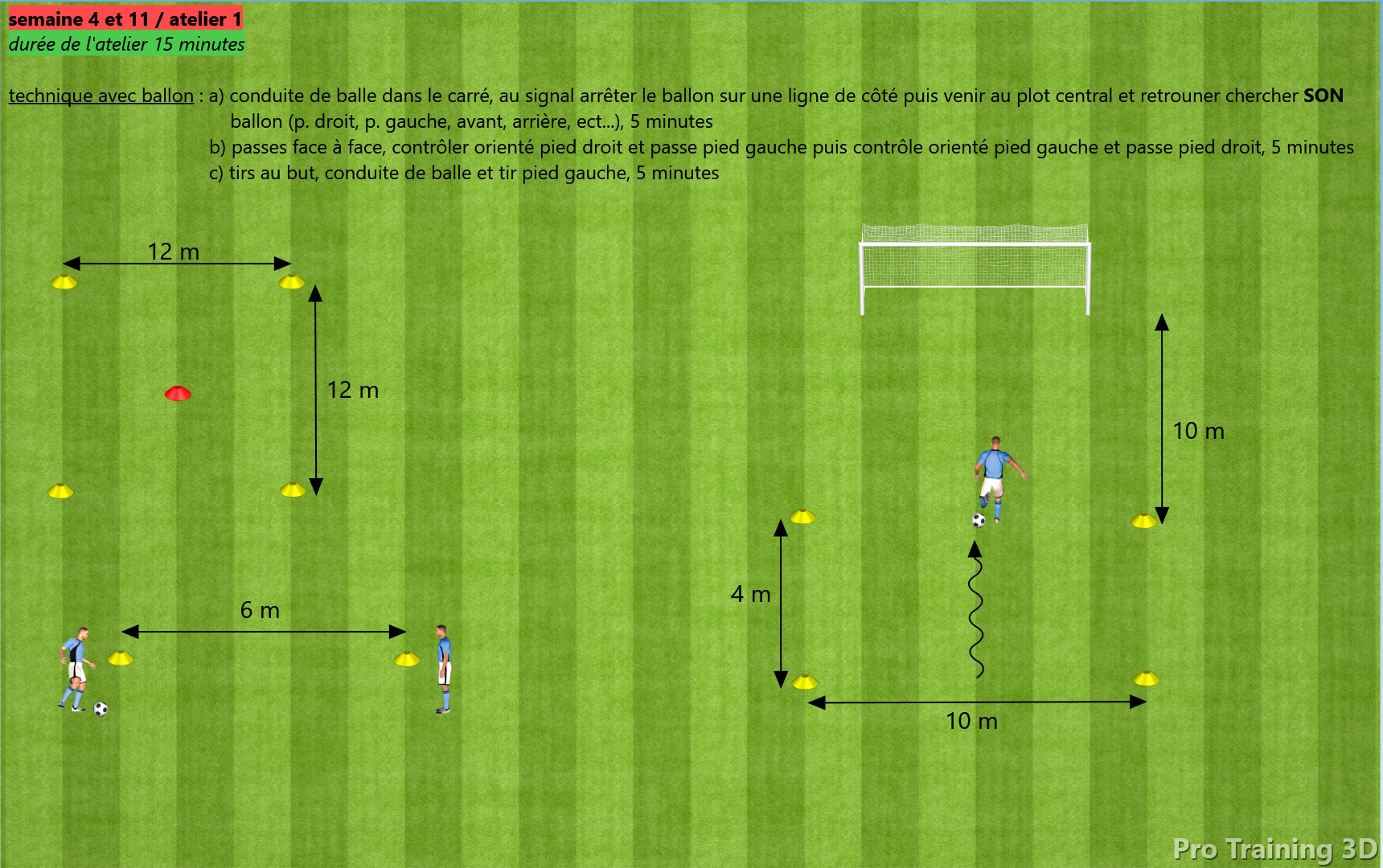 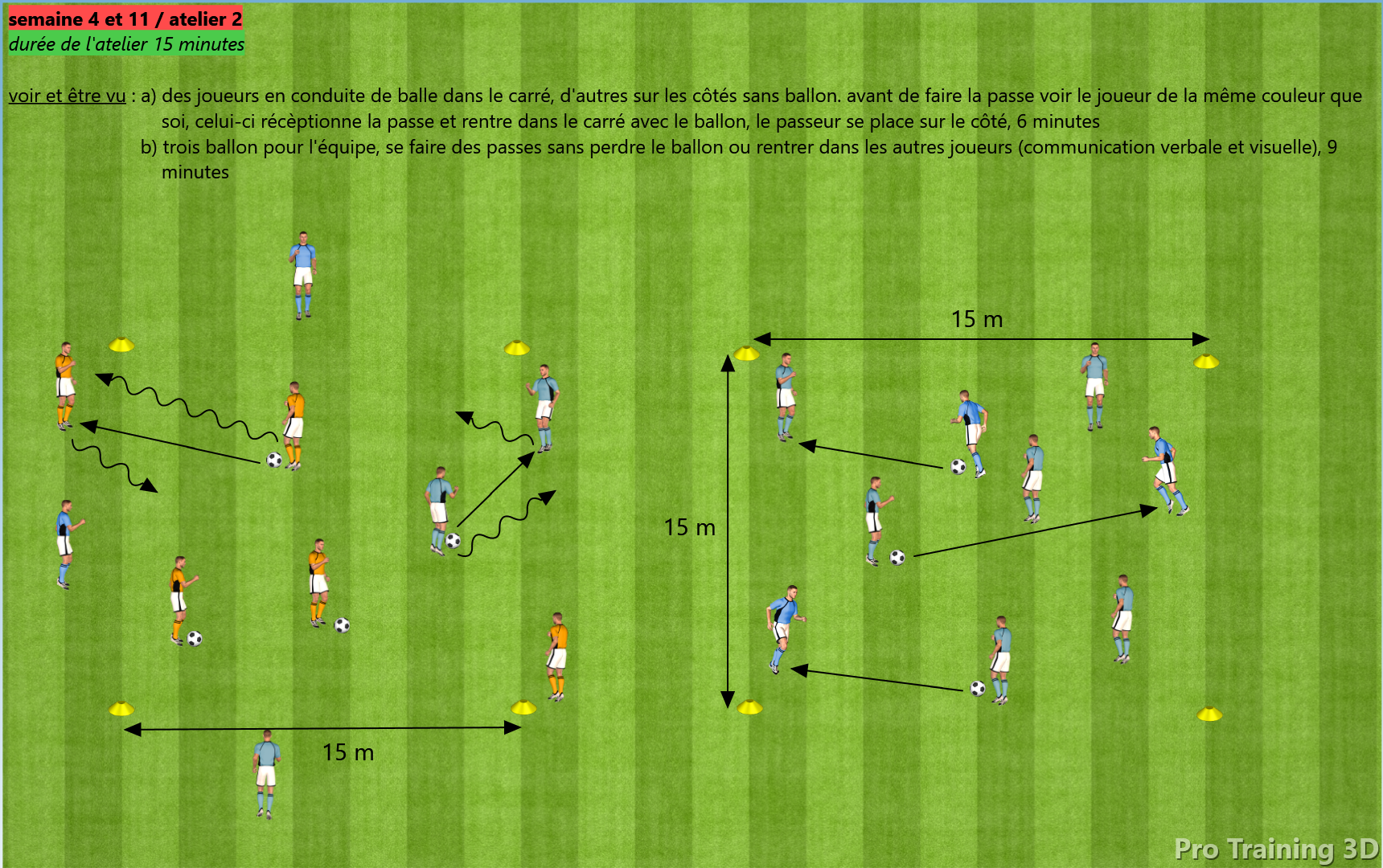 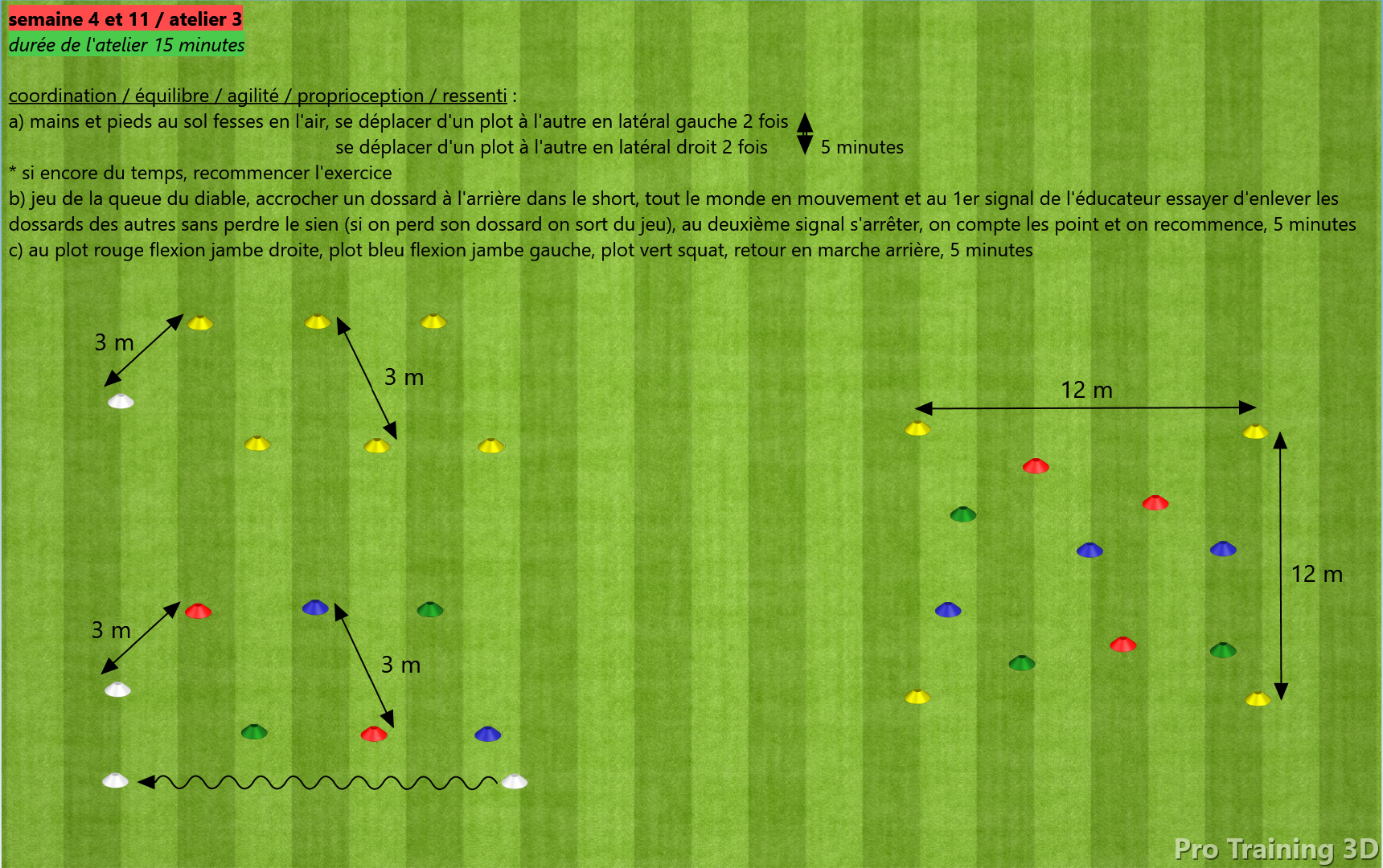 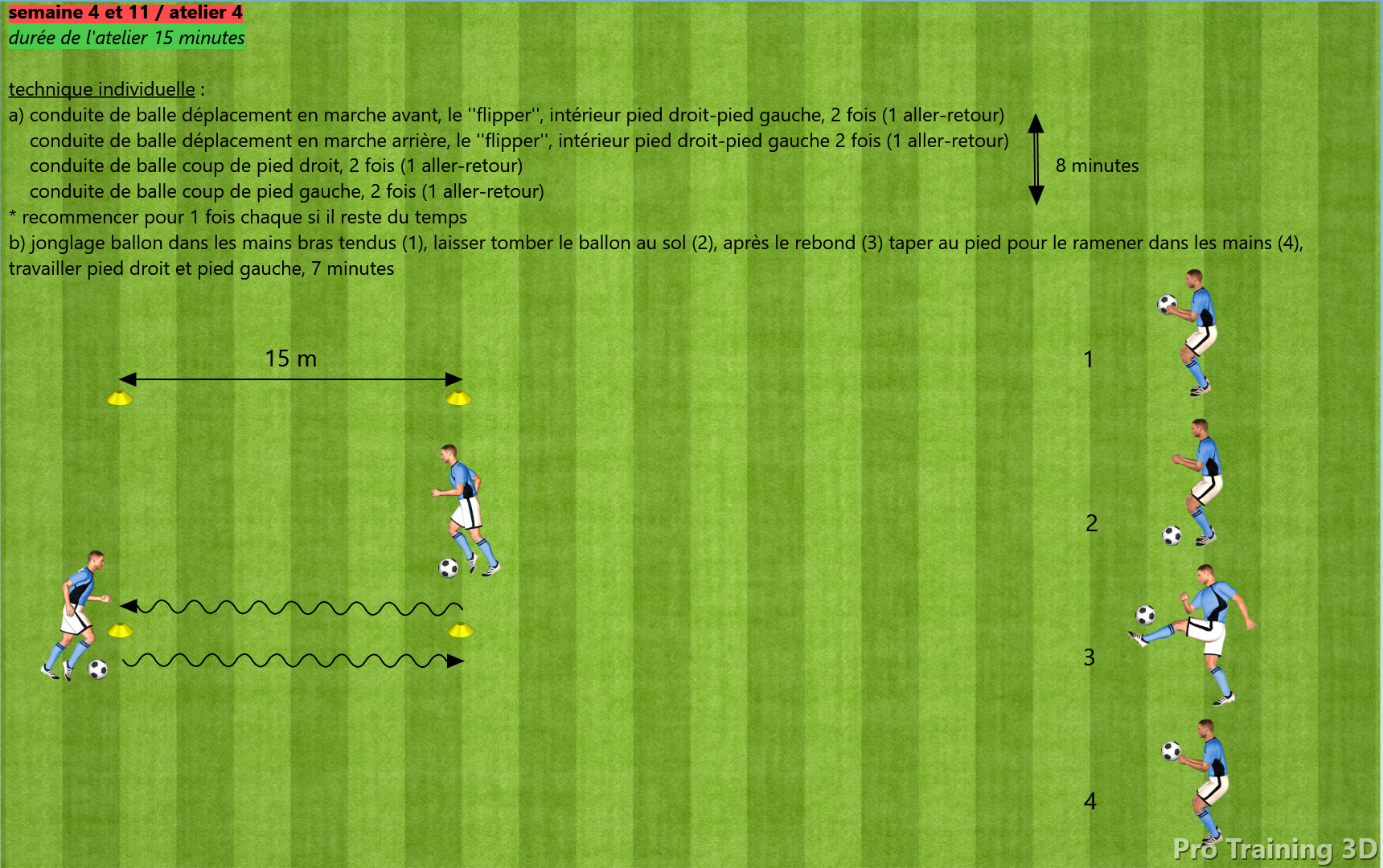 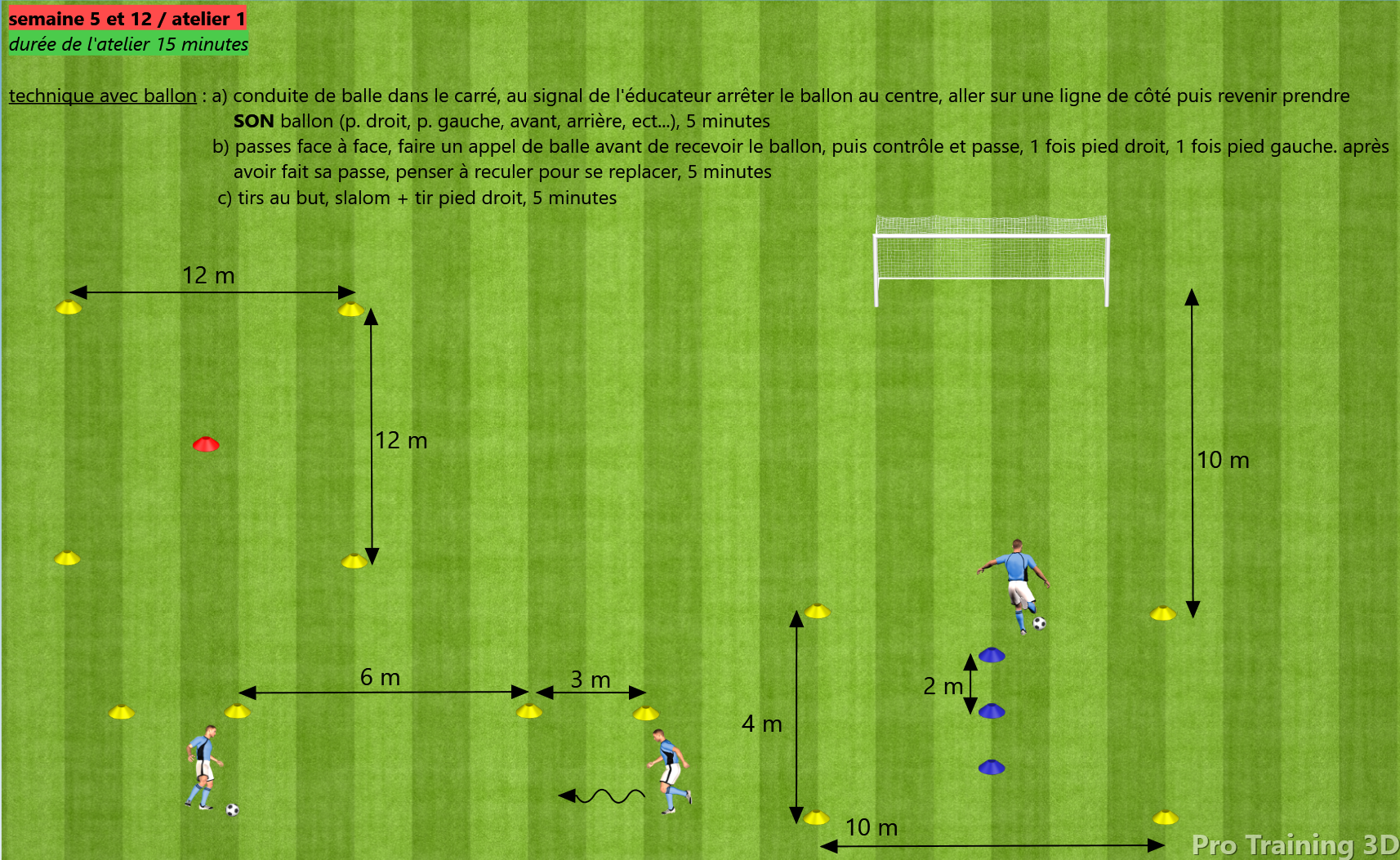 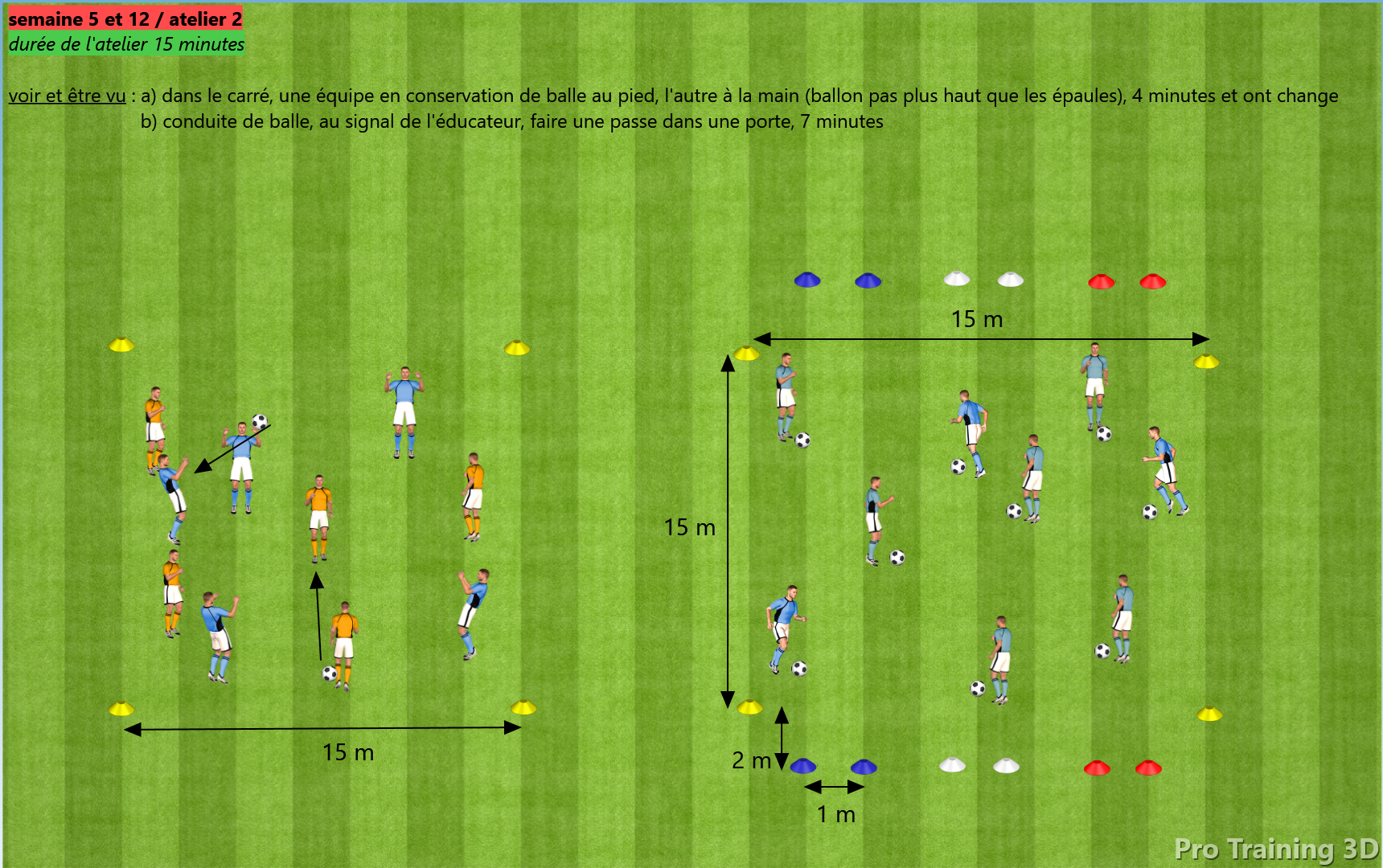 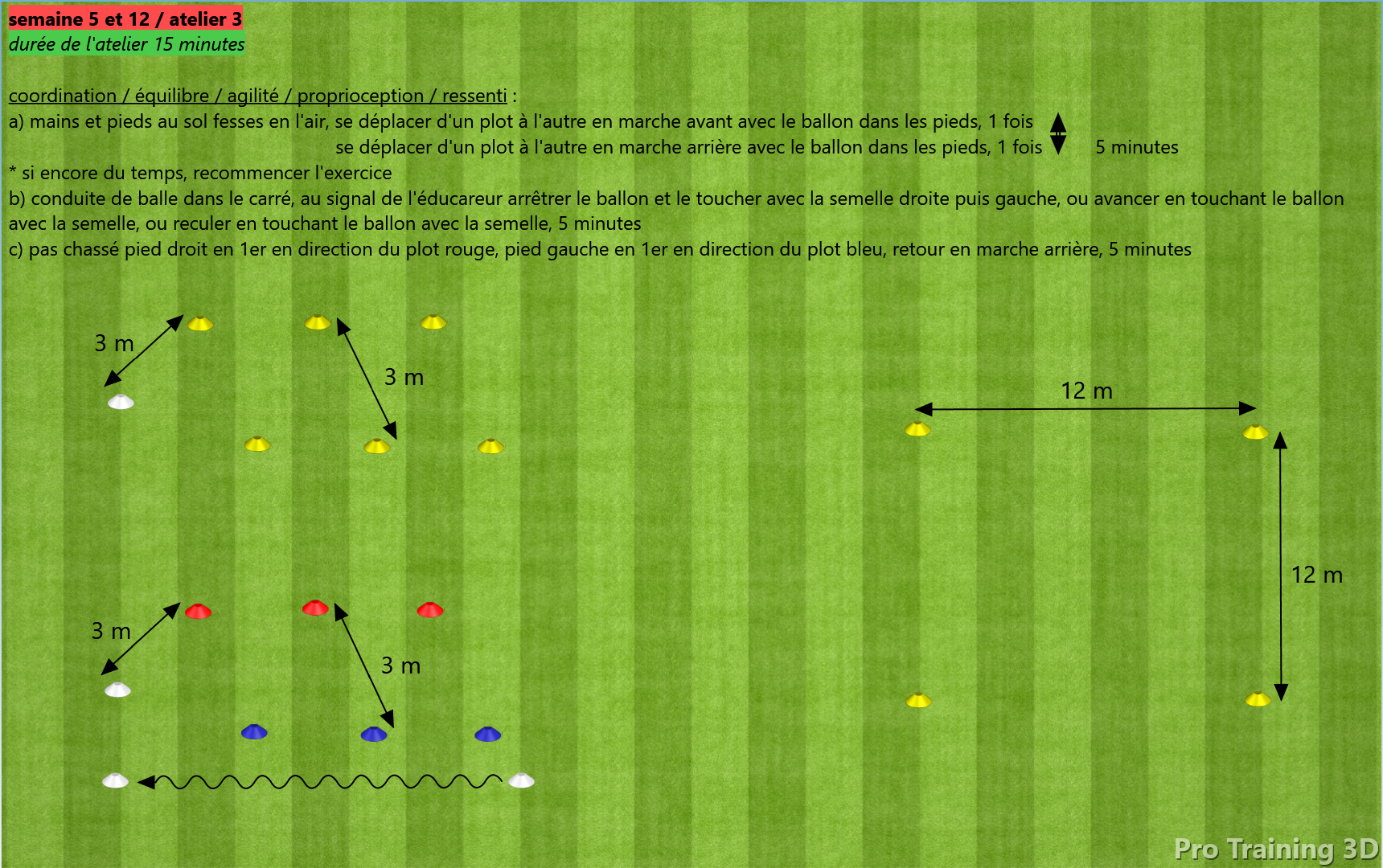 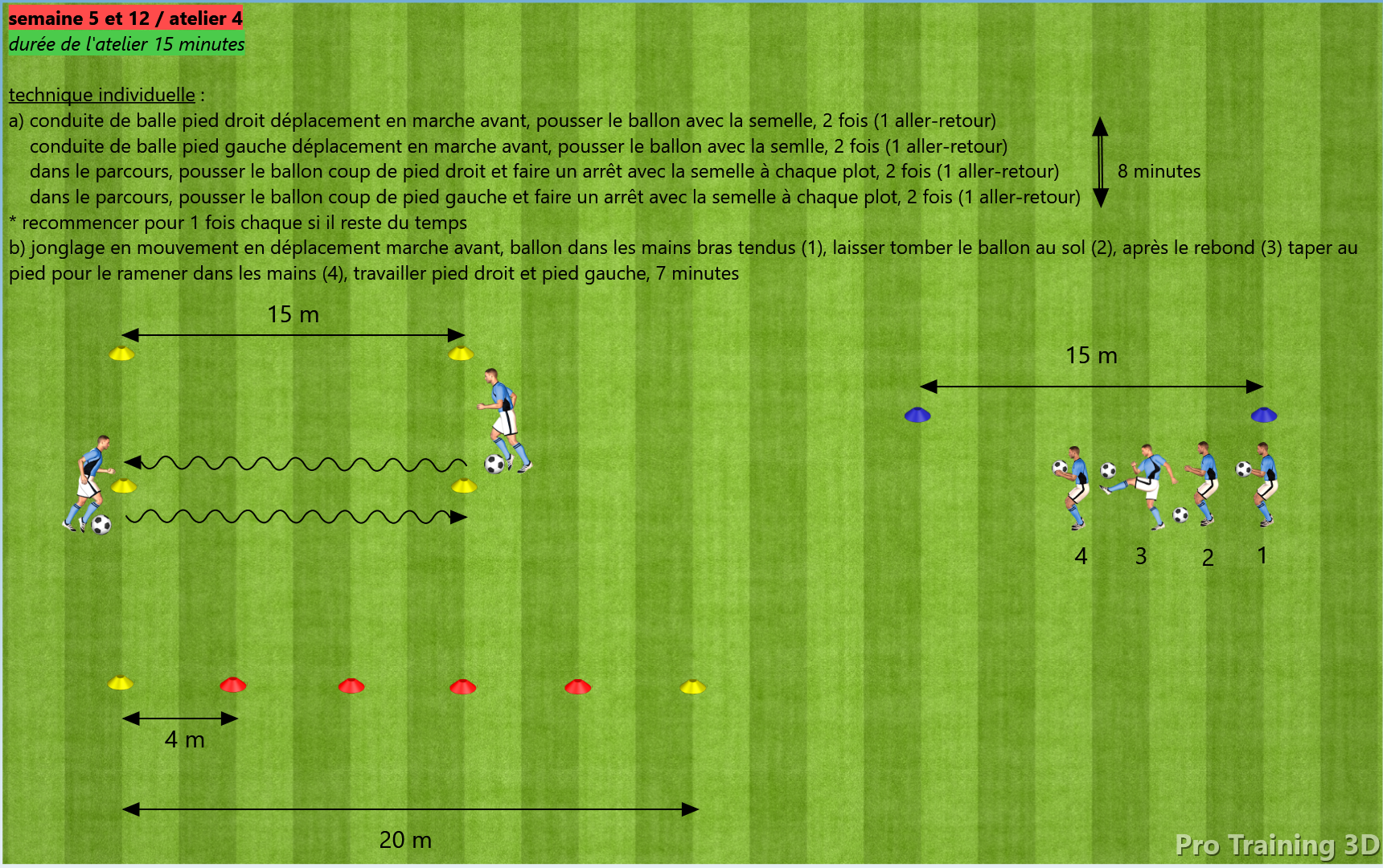 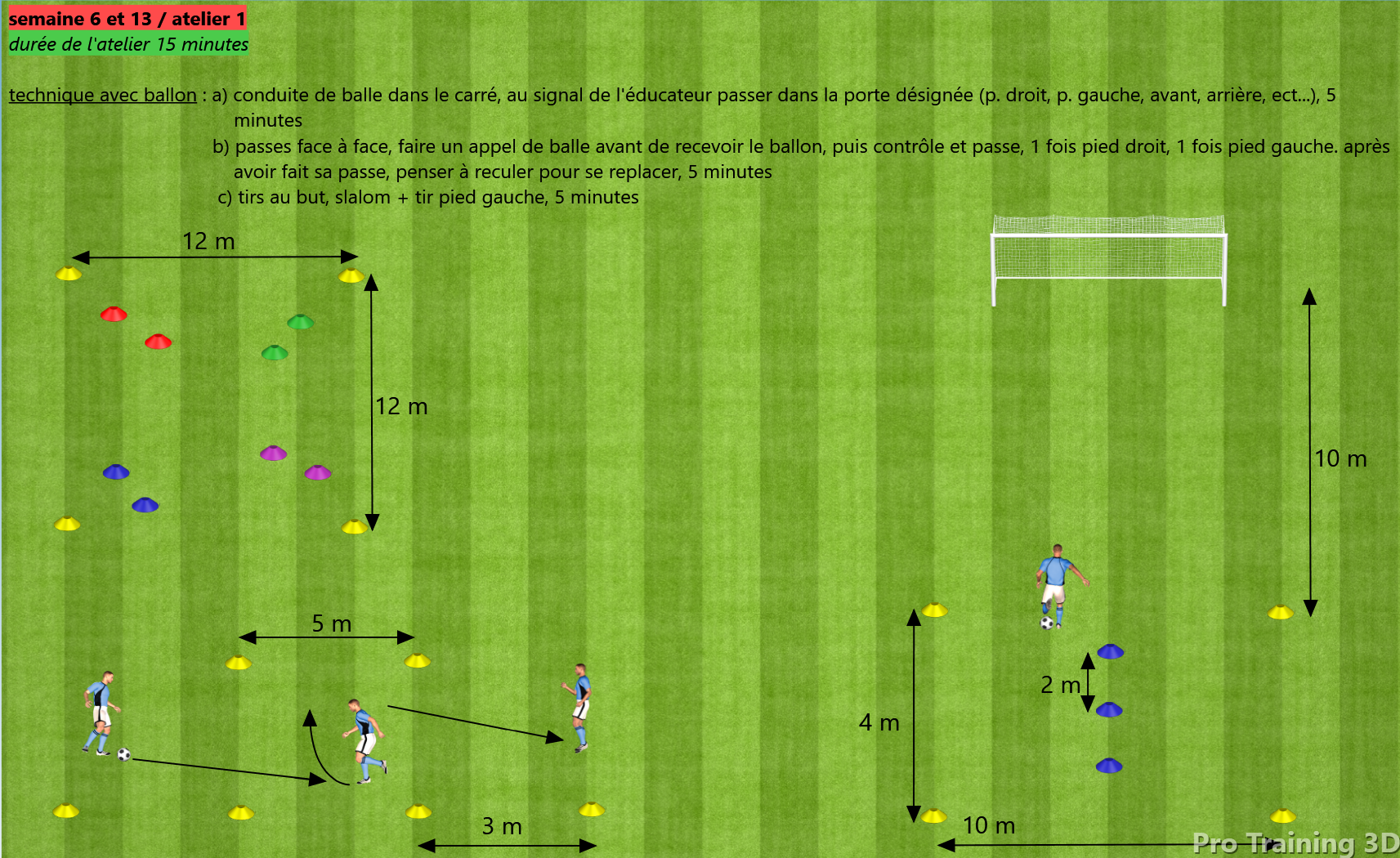 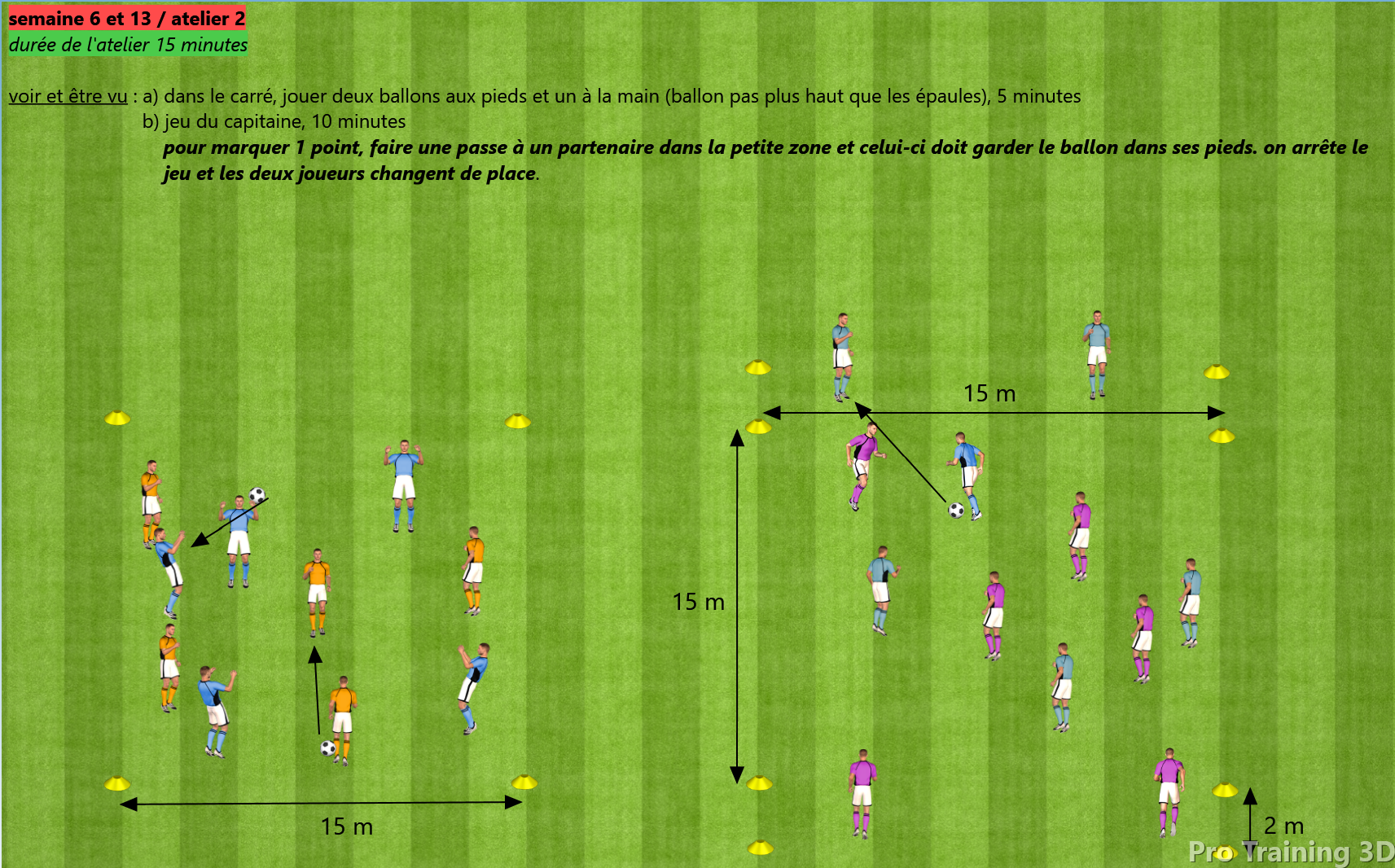 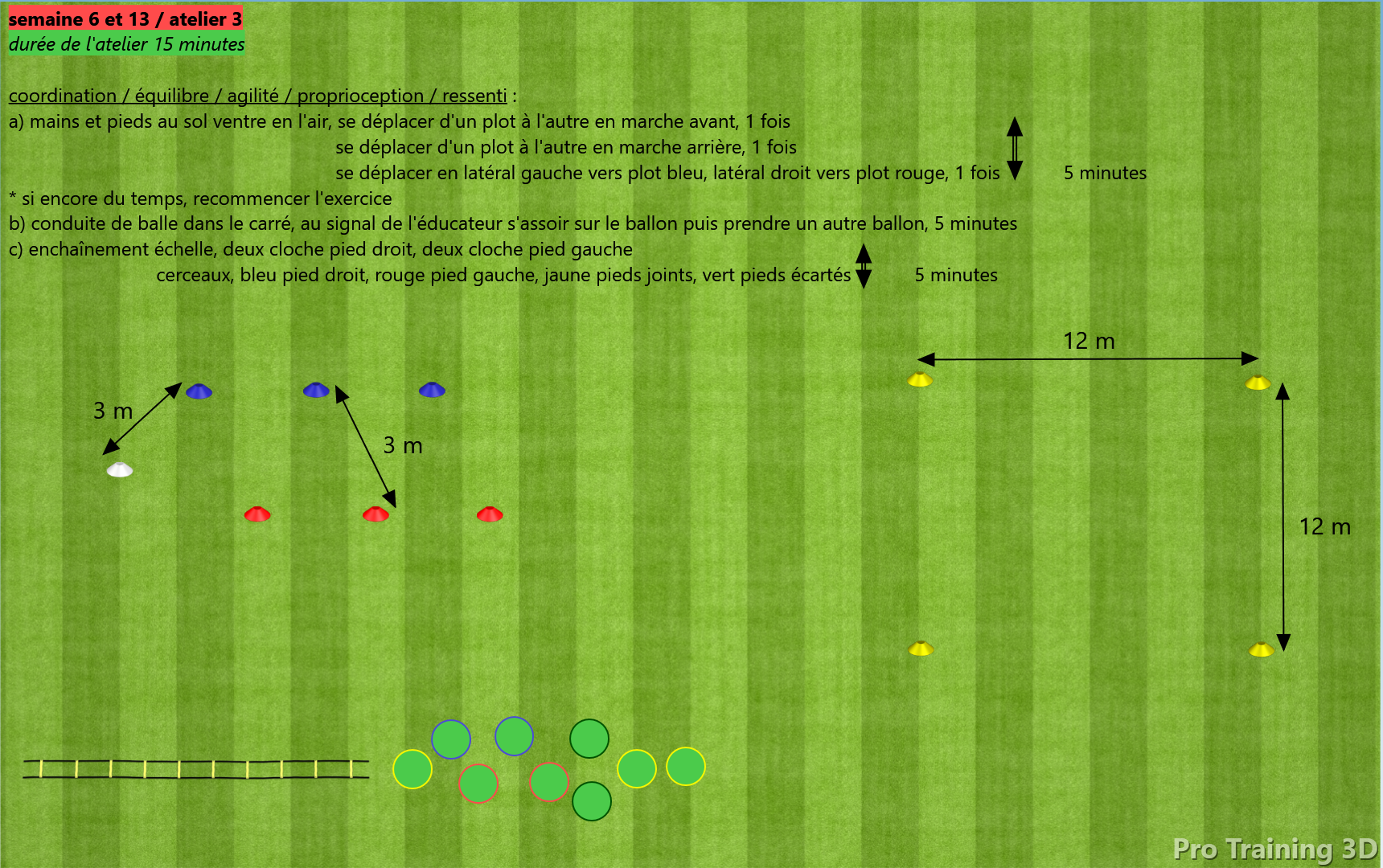 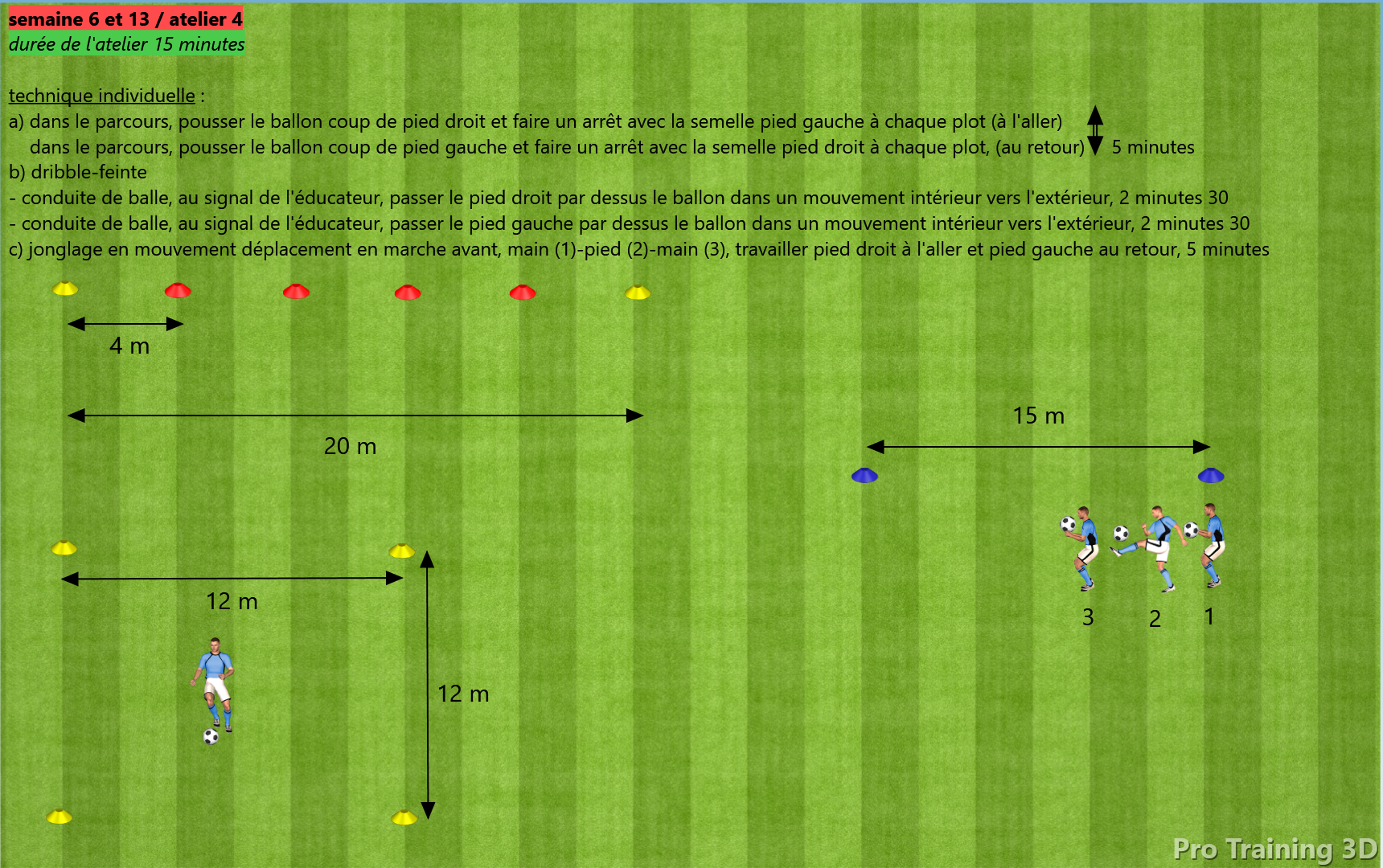 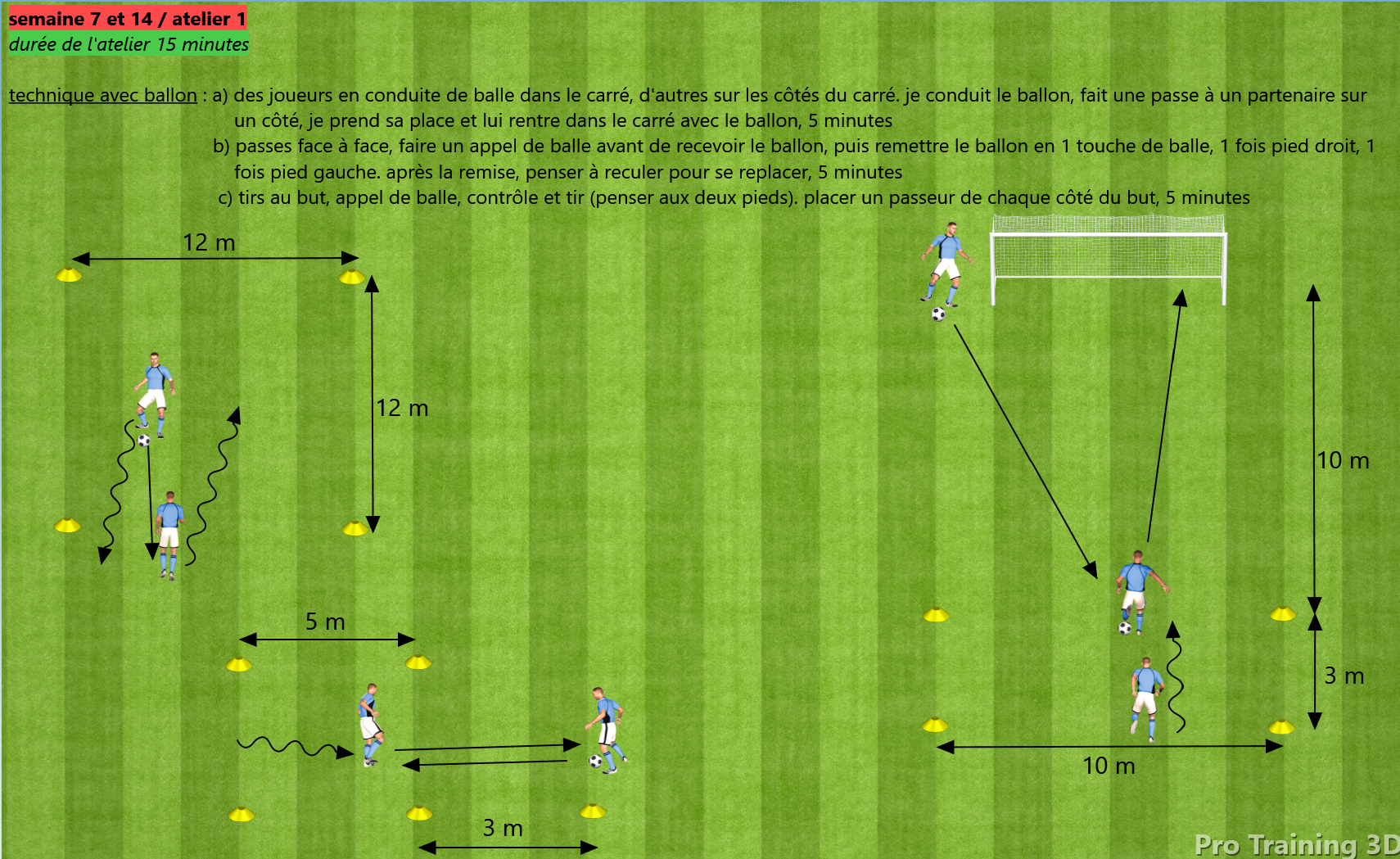 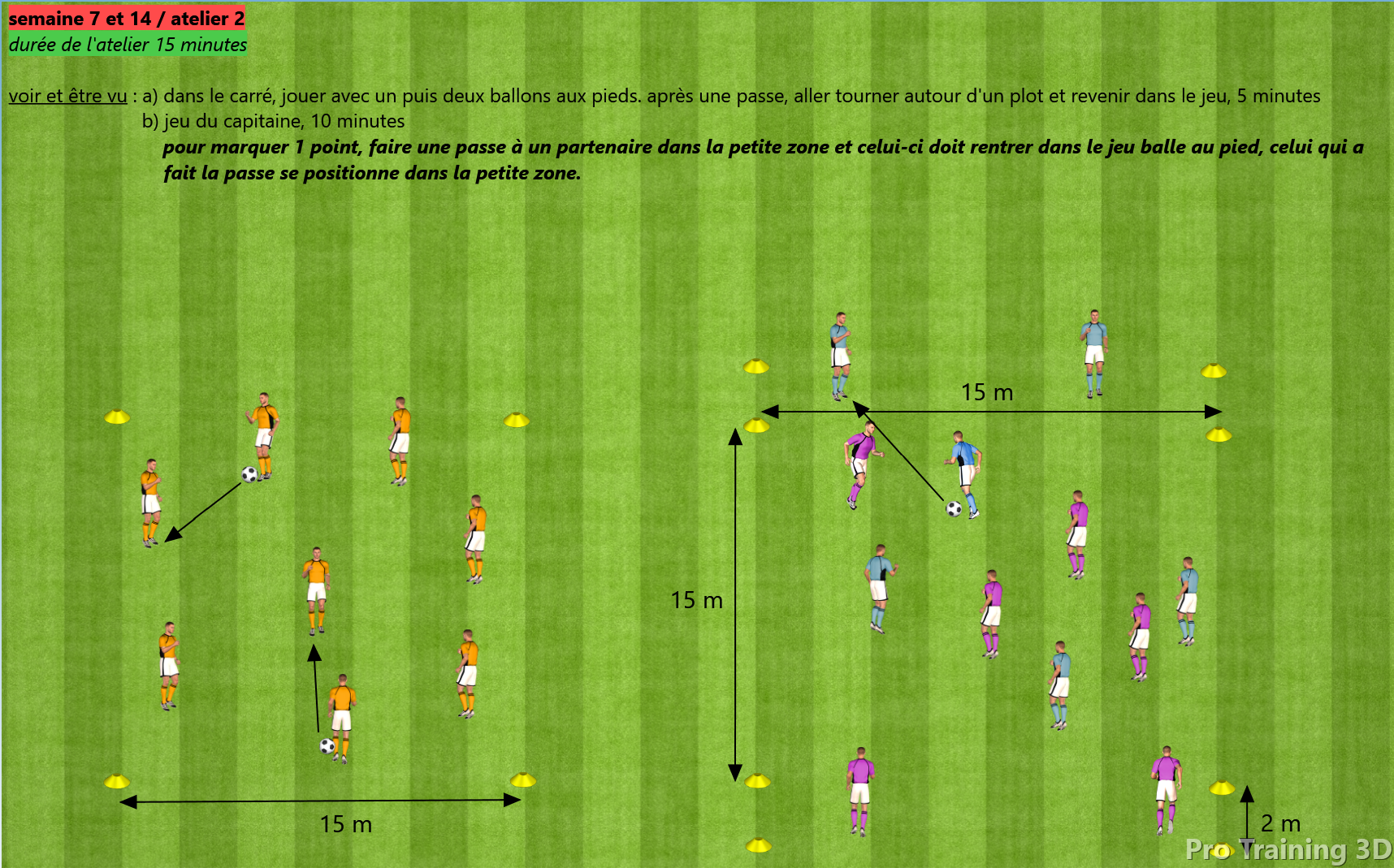 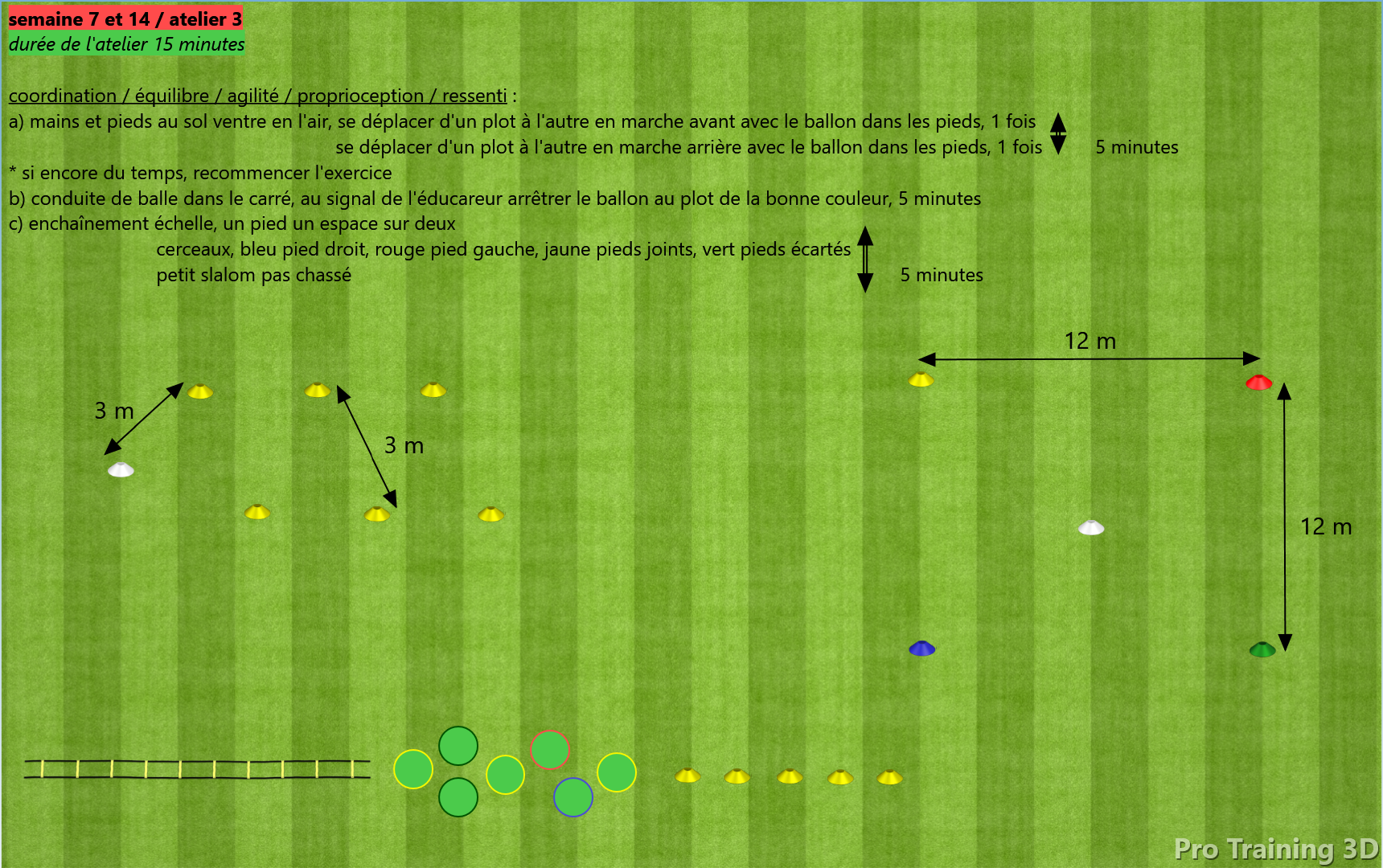 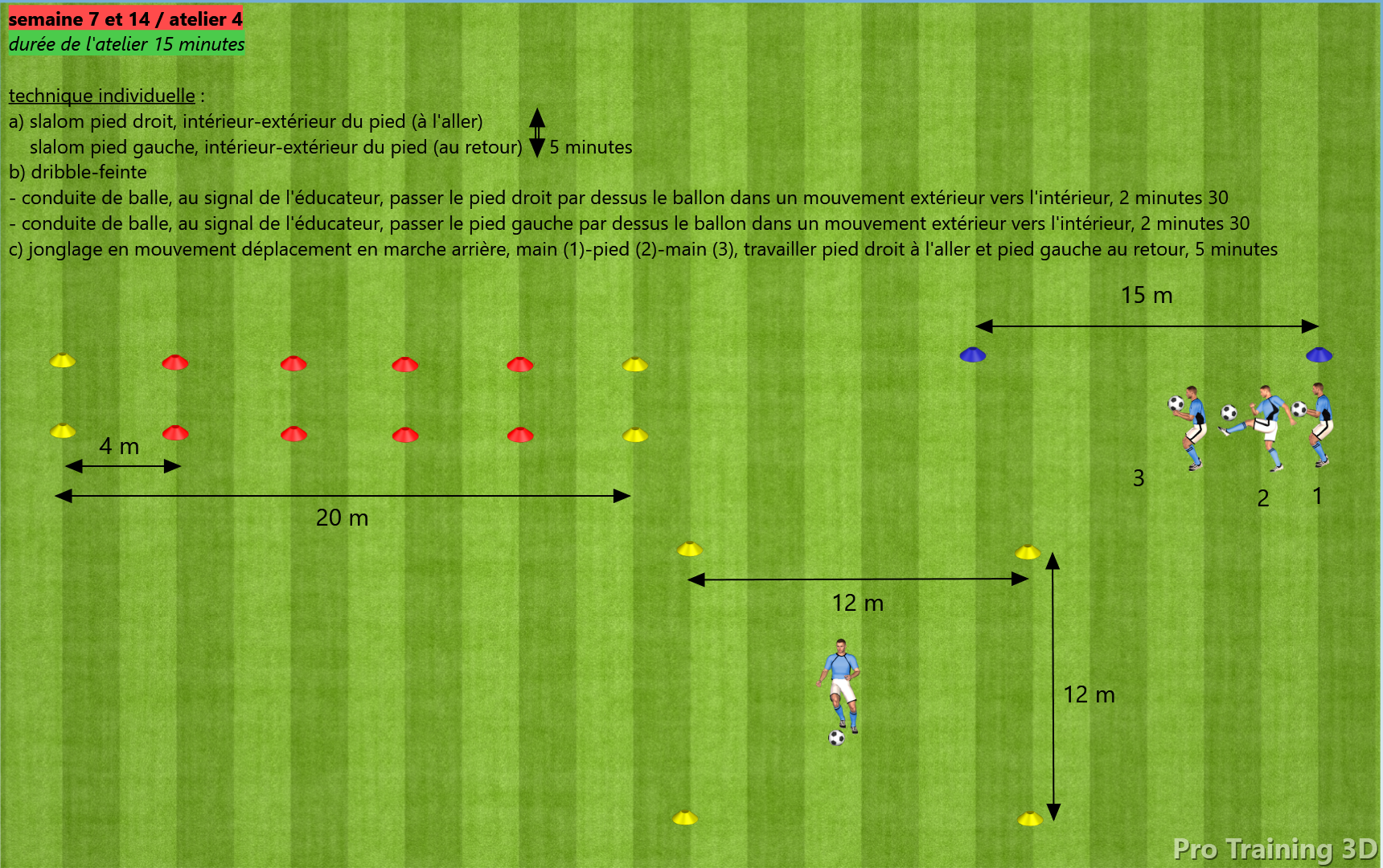 